Основная часть проекта планировки территорииРАЗДЕЛ 1 «ПРОЕКТ ПЛАНИРОВКИ ТЕРРИТОРИИ. ГРАФИЧЕСКАЯ ЧАСТЬ»РАЗДЕЛ 2 «ПОЛОЖЕНИЕ О РАЗМЕЩЕНИИ ЛИНЕЙНЫХ ОБЪЕКТОВ»2.1 Наименование, основные характеристики и назначение планируемых для размещения линейных объектовНаименование объекта5076П "Техническое перевооружение УПСВ «Красногородецкая» (периметральное ограждение и технические средства охраны)".Основные характеристики и назначение планируемых для размещения линейных объектовВ соответствии с заданием на проектирование, проектом предусматривается техническое перевооружение периметрального ограждения, видеонаблюдения, охранной сигнализации, охранного освещения площадок досмотра на УПСВ «Красногородецкая производится в границах существующей застройки.Размеры площадок строительства определялись из условий размещения сооружений, необходимых для нормальной эксплуатации проектируемых объектов.В соответствие с принятой схемой проектируются следующие сооружения:периметральное ограждение УПСВ «Красногородецкая»;система охранного телевидения УПСВ «Красногородецкая»;периметральная охранная сигнализация УПСВ «Красногородецкая».Описание трасс линейных объектовПериметральное ограждение УПСВ «Красногородецкая».Ограждение – панели типа «МАХАОН-стандарт» с козырьком по металлическим стойкам. По верху ограждения протянута сетка (типа «Егоза» - АКЛ 500С), предусмотрено нижнее дополнительное противоподкопное заглубление полотна в грунт до 500 мм. Опоры ограждения заделаны в бетон класса В15 (ГОСТ 26633-2015) на глубину 1,7 м в высверленном котловане диаметром 300 мм. Ворота распашные – типа «МАХАОН - стандарт» с шириной проезда 4,5 м. Фундаменты под ворота в копаных котлованах размерами 1000х1000 мм глубиной 1,7 м.Система охранного телевидения УПСВ «Красногородецкая».В соответствии с техническими требованиями на проектирование (том 1) предусмотрена система охранного телевидения периметра площадки УПСВ. В соответствии с техническими требованиями на проектирование (том 1) предусмотрена система охранного видеонаблюдения (СОТ) периметра с выводом сигнала от видеокамер в проектируемый КПП. СОТ КПП предназначена для обеспечения круглосуточного видеонаблюдения въезда/выезда на территорию площадки УПСВ «Красногородецкая», а так же осуществления контроля прохода сотрудников и посетителей через КПП с возможность вывода информации на монитор поста охраны для визуального контроля. СОТ периметра предназначена:объективного контроля (прямого видеонаблюдения) за обстановкой на охраняемом периметре объекта; выявления и подтверждения фактов несанкционированных действий нарушителей;установления уровня фактической угрозы конкретных противоправных действий;оценки ситуации и идентификации нарушителей.Проектируемая должна СОТ обеспечивать:передачу визуальной информации о состоянии контролируемых зон и помещений на назначенные посты охраны и пункт централизованной охраны; визуальный контроль за действиями подразделений охраны при несении службы, предоставление необходимой информации для координации этих действий; архивирование и последующее воспроизведение записи всех значимых событий для их анализа в автоматическом режиме или по команде оператора; оперативный доступ к видеоархиву путем задания времени, даты и идентификатора телевизионной камеры, по событиям в системе. Видеокамеры устанавливаются на металлических трубостойках на проектируемом ограждении на высоте 4м.Серверное оборудование СОТ устанавливается в существующей серверной – сервер, коммутаторы и клиент системы охранного видеонаблюденияВ помещении КПП устанавливается АРМ оператора, АРМ СОС, к которому подключены периферийные устройства периметральной ОС (радиолучевые и виброчувствительные извещатели). В состав проектируемой СОТ  входят:коммутатор 12х10/100/1000Base-T РоЕ, 2хSFP 1 ГБит/с – 1 шт.;коммутатор 8х10/100/1000Base-T, 2хSFP 1 ГБит/с – 1 шт;коммутатор 6х10/100Base-TХ PoE, 2х1000Base-X – 3 шткоммутатор 4х10/100Base-TХ PoE, 2х1000Base-X – 1 шт.;направленная  IP-видеокамера – 20 шт.;купольная IP-видеокамера – 2 шт.;источники бесперебойного питания  – 2 шт.;шкаф уличный (ШУ) – 4 шт.Проектируемая СОТ предназначена для круглосуточного, непрерывного визуального контроля за периметром площадки УПСВ, обеспечения цифровой видеозаписи событий в наблюдаемых зонах, хранения архива видеоизображений в течение не менее 30 суток (6 кадров/сек, разрешение 2048х1920 ). Запись ведется на сервер СОТ, имеющий встроенный архив.Сервер СОТ имеет интерфейс подключения к ЛВС Ethernet со скоростью 1 Гбит/с.Сервер СОТ обеспечивает триплексный режим работы – одновременная видеозапись, видеотрансляция в сеть и локальный просмотр видеоархива.Отображения информации с видеокамер, а также вывод архива тревог и просмотр ранее записанных материалов производится на проектируемом клиенте СОТ, устанавливаемом в КПП. К клиенту СОТ предусмотрено подключение двух мониторов 27”.Оптический кабель и витая пара прокладываются по кабельной эстакаде, по периметральному ограждению в металлических кабельных лотках.Видеокамеры, ШУ предусматриваются наружного исполнения с классом защиты IP66 и температурой эксплуатации от минус 40 ºС до плюс 40 (65) ºС.Система периметральной охранной сигнализации УПСВ «Красногородецкая»В соответствии с ТТ на проектирование (том 1) в связи с установкой нового ограждения, ворот и калиток по въезду/выезду на площадку УПСВ производится оснащение периметра системой охранной сигнализации (СОС).Ограждение УПСВ «Красногородецкая» оборудуется системой охранной сигнализации, обеспечивающей:круглосуточную непрерывную работу; выдачу тревожных сигналов оператору или дежурному составу сил охраны о проникновении или попытках проникновения нарушителей на территорию (с территории) объекта через рубежи охраны и доступа в охраняемые зоны; управление режимами работы составных частей СОС с рабочих мест операторов, наделенных соответствующими полномочиями; возможность дистанционного контроля работоспособности периферийной аппаратуры, самотестирования программного обеспечения и аппаратных средств; регистрацию и документирование сигналов от средств обнаружения; защиту программных и аппаратных средств СОС от несанкционированного доступа.Периметральная охранная сигнализация включает в себя вибрационные и радиоволновые средства обнаружения.Вибрационные средства обнаружения состоят из двухканальных блоков обработки сигналов и чувствительных к вибрации и повреждению элементов (ЧЭ), проложенных по ограждению. Вибрационный датчик обеспечивает создание охраняемого рубежа протяженностью до 500 м, состоящего из двух независимых участков длиной до 250 м.При обнаружении нарушения по какому-либо из участков, формируется сигнал «тревога» по соответствующему каналу посредством размыкания соответствующего исполнительного реле. Тревожные сообщения формируются по интерфейсу RS-485 с указанием типа тревожного сообщения и номера канала.Радиолучевые средства обнаружения представляют собой однопозиционные радилокаторы, обеспечивающие обнаружения движения человека в зоне обнаружения и формирование при этом извещения о тревоге путем размыкания шлейфа сигнализации. Извещатели состоят из приемопередатчика и коммутационного устройства для сопряжения по интерфейсу RS-485 с устройством сбора и обработки информации.АРМ СОС устанавливается в проектируемом КПП на площадке УПСВ «Красногородецкая».АРМ СОС обеспечивает прием, обработку, хранение и документирование информации, полученной от периферийных устройств, представление в графическом виде на экран монитора состояния системы охраны объекта, выдачу команд управления периферийным устройствам.Линия интерфейса RS-485 от вибрационных и радиолучевых датчиков (ВД и РД) подключается к АРМ СОС через преобразователь интерфейса USB/RS-485 и устройство вводно-защитное.Настоящей ПД предусматривается;установка ВД для защиты проектируемого ограждения;установка РД для защиты проектируемы ворот и калиток;подключение ВД и РД в линию интерфейса RS-485 (к АРМ СОС);монтаж ЧЭ на ограждении;приобретения ключей активации интерфейса RS-485 по количеству новых устройств.приобретение ключей активации функции подогрева блоков обработки сигналов ВД.Основные технические характеристики ВД и РД приведены в таблицах:Технические характеристики вибрационного датчика регистрации преодоления загражденийТехнические характеристики извещателя охранного радиоволнового однопозиционногоТехнические характеристики блока сопряжения с центральным устройством системы охранной сигнализации по интерфейсу RS-485 для извещателя охранного радиоволнового однопозиционногоМонтаж кабеля ЧЭ проводить строго в соответствии с технической документацией, поставляемой с изделием.Кабель ЧЭ необходимо размещать со стороны противоположной основной угрозе проникновения.Кабель ЧЭ крепить к заграждению из сварных панелей при помощи защитной трубки и проволоки крепежной, входящих в комплект поставки оборудования.Вибрационные датчики регистрации преодоления заграждений крепить на заграждение при помощи монтажных скоб на винты гайки.К датчикам кабели интерфейса RS-485 и кабели электропитания прокладывать в металлических трубах или лотках. Трубу крепить к заграждению металлическими оцинковками хомутами.РД и коммутационные устройства устанавливаются на проектируемые круглые опоры. Крепление приемопередатчика производить при помощи площадки опорной и хомутов из комплекта поставки.РД крепить на высоте 1,75 м от уровня земли.В соответствии с Постановлением Правительства РФ от 13.10.2011 г. №837 «О внесении изменений в постановление правительства РФ от 12.10.2004 г. №539» извещатели охранные радиоволновые не подлежат регистрации в радиочастотных органах.2.2. Перечень субъектов Российской Федерации, перечень муниципальных районов, городских округов в составе субъектов Росссийской Федерации, перечень поселений, населенных пунктов, внутригородских территорий городов федерального значения, на территориях которых устанавливаются зоны планируемого размещения линейных объектовВ административном отношении изысканный объект расположен в Сергиевском районе, Самарской области.Ближайшие к УПСВ «Красногородецкая» населенные пункты:п. Красный Городок, расположенный в 2,5 км южнее;с. Шиловка, расположенное в 4,7 км к северо-западу;п. Подлесный и п. Загрядский, расположенные в 6 км к северо-западу;с. Вольница, расположенное в 4,8 км к юго-востоку;с. Дмитриевка и с. Починовка, расположенные в 6,6 км восточнее;п. Кутузовский, расположенный в 5,5 км к северо-востоку;п. Круглый Куст, расположенный в 6 км к северо-востокуРайон работ расположен в зоне умеренно-континентального климата с холодной зимой и жарким летом.Среднегодовая температура воздуха составляет +3,5 °С.Январь – самый холодный месяц года с многолетней среднемесячной температурой воздуха -13,7 °С. Абсолютный минимум температуры приходится также на январь и составляет -43 °С. Самый жаркий месяц в году – июль, многолетняя среднемесячная температура которого +20,4 °С. Абсолютный максимум температур июля +39 °С.Средняя дата перехода среднесуточной температуры через 0 °С весной приходится на 3 апреля, осенью – на 31 октября; продолжительность безморозного периода составляет 210 дней.Снежный покров устанавливается в конце ноября, толщина его к концу сезона достигает 30-40 см. Продолжительность залегания снежного покрова 150 дней. Снежный покров сходит в середине апреля. Почва промерзает на глубину в среднем 160 см.Весенний паводок интенсивен и кратковременен, что увеличивает поверхностный сток до 68 % и уменьшает долю инфильтрации талых вод.Среднее количество осадков составляет – 521 мм. Из них в ноябре – марте выпадает 193 мм, в апреле-октябре – 328 мм.Средняя скорость ветра 2,2-4,9 м/с, максимальная – до 22 м/с. Преобладающее направление ветра - юго-восточное. Площадка проведения работ застроена, имеются многочисленные наземные и подземные коммуникации. Поверхность площадки спланирована. Искусственные формы рельефа представлены насыпями обвалования.Дорожная сеть района работ представлена автодорогой Сергиевск-Шентала, подъездными автодорогами к указанным выше селам.Гидрография представлена рекой Кондурча, протекающей севернее от района работ, северо-западнее от района работ расположено р.Малая Кильна .Местность в районе работ открытая, пересеченная балками и оврагами.В районе проектируемых объектов охраняемых природных территорий (заповедников, заказников, памятников природы) нет. Местность района работ открытая, равнинная, с небольшим перепадом высот, также имеется развитая сеть балок и оврагов. Территория района сейсмически спокойная. В почвенном отношении, район плодороден и благоприятен для ведения сельскохозяйственного производства. Опасных природных и техноприродных процессов в районе работ не обнаружено.Комиссия произвела выбор земельного участка для строительства объекта 5076П "Техническое перевооружение УПСВ «Красногородецкая» (периметральное ограждение и технические средства охраны)".Земельный участок для строительства объекта АО «Самаранефтегаз» 5076П "Техническое перевооружение УПСВ «Красногородецкая» (периметральное ограждение и технические средства охраны)" расположен на территории муниципального района Сергиевский Самарской области в границах сельского поселения Кутузовский.Комиссия считает земельный участок, расположенный в муниципальном районе Сергиевский Самарской области признать пригодным для строительства объекта 5076П "Техническое перевооружение УПСВ «Красногородецкая» (периметральное ограждение и технические средства охраны)".Ограничений в использовании земельного участка нет.Необходимости использования для строительства земельных участков вне земельного участка, предоставляемого для строительства объекта капитального строительства нет.Обзорная схема района работ приведена на рисунке. 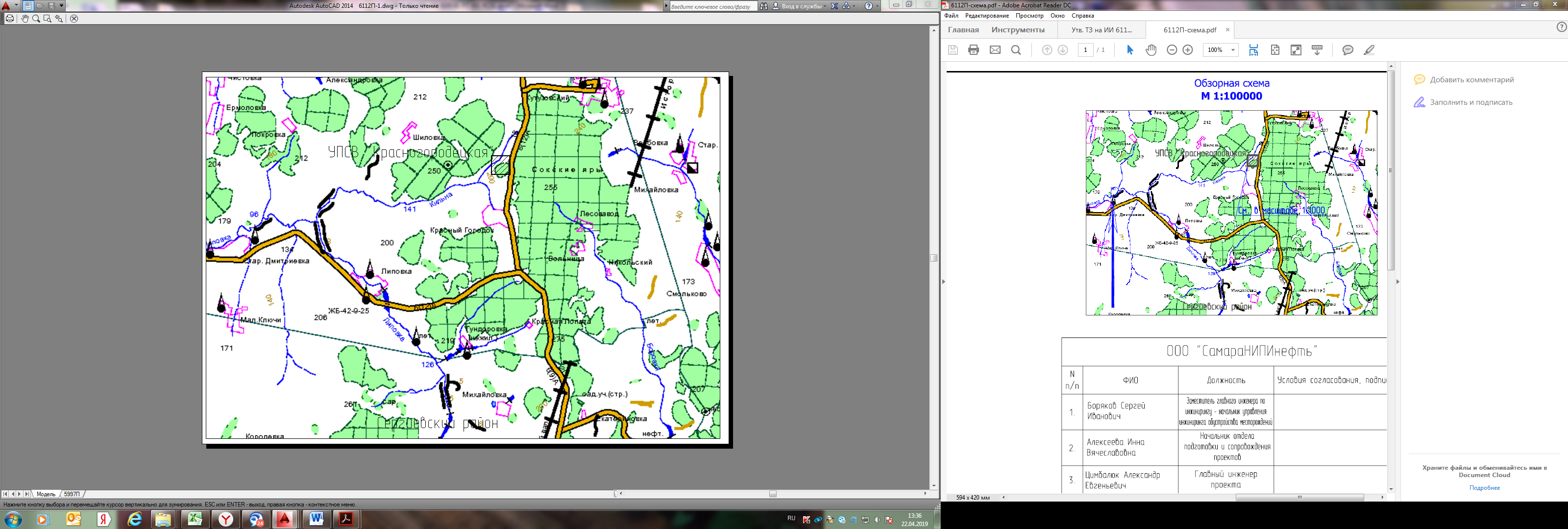 Обзорная схема района работ2.3. Перечень координат характерных точек границ зон планируемого размещения линейных объектовВ виду того, что линейный объект располагается в зонах СХ, предельные параметры  разрешенного строительства, максимальный процент застройки, минимальные отступы от границ земельных участков в целях определения мест допустимого размещения объектов на такие объекты отсутствуют.Информация  о необходимости осуществления мероприятий по защите сохраняемых объектов  капитального строительства, объектов культурного наследия от возможного негативного воздействия в связи с размещением линейных объектов отсутствует в связи с отсутствием таких объектов.2.4. Перечень координат характерных точек границ зон планируемого размещения линейных объектов, подлежащих переносу (переустройству) из зон планируемого размещения линейных объектовЦелью работы является расчет площадей земельных участков, отводимых под строительство объекта АО «Самаранефтегаз»: 5076П "Техническое перевооружение УПСВ «Красногородецкая» (периметральное ограждение и технические средства охраны)", расположенного на территории муниципального района Сергиевский, в границах в границах сельского поселения Кутузовский.Объекты, подлежащие переносу (переустройству) отсутствуют.2.5 Предельные параметры разрешенного строительства, реконструкции объектов капитального строительства, входящих в состав линейных объектов в границах зон их планируемого размещенияПланировочные решения генерального плана проектируемых площадок разработаны с учетом технологической схемы, подхода трасс инженерных коммуникаций, существующих и ранее запроектированных сооружений; инженерных коммуникаций, рельефа местности.  Наиболее рационально использован земельный участок,  с соблюдением санитарно-гигиенических и противопожарных норм. Расстояния между зданиями и сооружениями приняты в соответствии с требованиями противопожарных и санитарных норм:ППБО-85 «Правила пожарной безопасности в нефтяной промышленности»;СанПиН 2.2.1/2.1.1.1200-03 (новая редакция) «Санитарно-защитные зоны и санитарная классификация предприятий, сооружений и иных объектов»;СП 4.13130.2013 «Системы противопожарной защиты. Ограничение распространения пожара на объектах защиты. Требования к объемно-планировочным и конструктивным решениям»;Федеральные нормы и правила в области промышленной безопасности «Правила безопасности в нефтяной и газовой промышленности» от 18.12.2013; СП 231.1311500.2015 «Обустройство нефтяных и газовых месторождений. Требования пожарной безопасности»;ПУЭ «Правила устройства электроустановок»;СП 18.13330.2011 «Генеральные планы промышленных предприятий»ГОСТ 21.508-93 «Система проектной документации для строительства. Правила выполнения рабочей документации генеральных планов предприятий, сооружений и жилищно-гражданских объектов»ГОСТ 21.1101-2009»Система проектной документации для строительства. Основные требования к проектной и рабочей документации»СНиП 2.11.03-93 «Склады нефти и нефтепродуктов. Противопожарные нормы»СП 37.13330.2012  «Промышленный транспорт».Техническое перевооружение периметрального ограждения, видеонаблюдения, охранной сигнализации, охранного освещения площадок досмотра на УПСВ «Красногородецкая производится в границах существующей застройки.Размеры площадок строительства определялись из условий размещения сооружений, необходимых для нормальной эксплуатации проектируемых объектов.Подъезды и подходы к проектируемым площадкам и сооружениям запроектированы в соответствии с существующими требованиями, с учетом имеющейся инфраструктуры, а также проектируемых внутриплощадочных проездов и проходов.Все проектируемые площадки, сооружения и сети находятся в границах отвода УПСВ «Красногородецкая». Градостроительный регламент в отношении земельного участка под проектирование не установлен..2.6. Информация о необходимости осуществления мероприятий по защите сохраняемых объектов капитального строительства (здание, строение, сооружение, объекты, строительство которых не завершено), существующих и строящихся на момент подготовки проекта планировки территории, а также объектов капитального строительства, планируемых к строительству в соответствии с ранее утвержденной документацией по планировке территории, от возможного негативного воздействия в связи с размещением линейных объектовОбъекты производственного назначения, линейные объекты, аварии на которых могут привести к возникновению чрезвычайной ситуации на проектируемых сооружениях, не выявлено.Кроме того, на объекте при его эксплуатации в целях предупреждения развития аварии и локализации выбросов (сбросов) опасных веществ предусматриваются такие мероприятия, как разработка плана ликвидации (локализации) аварий, прохождение персоналом учебно-тренировочных занятий по освоению навыков и отработке действий и операций при различных аварийных ситуациях. Устройства по ограничению, локализации и дальнейшей ликвидации аварийных ситуаций предусматриваются в плане ликвидации (локализации) аварий.Для предотвращения повышения влажности грунтов при возведении и эксплуатации проектируемых сооружений следует не допускать нарушения естественного стока поверхностных вод, для чего выполнять все решения, разработанные маркой ГП. Следует строго следить за качественным и своевременным уплотнением всех подсыпок и засыпок пазух выемок с оформлением необходимой исполнительной документации (акт освидетельствования отрытых котлованов и траншей в натуре, акт на скрытые работы по обратной засыпке и уплотнению пазух фундаментов с обязательным взятием пробы уплотненного грунта). Для обратной засыпки, подсыпок применять непучинистый, непросадочный, ненабухающий грунт, уплотнение производить в соответствии с требованиями п. 17 СП 45.13330.2017 с коэффициентом уплотнения ky не менее 0,95.В соответствии с требованиями п.5.1.1 СП 28,13330.2017, в качестве первичной защиты для монолитных и сборных железобетонных конструкций применять тяжелый бетон на портландцементе по ГОСТ 10178-85, марок по водонепроницаемости W4 – для фундаментов в копаных котлованах, W10 – для плит канализационной емкости, по морозостойкости – F200. Марка бетона по морозостойкости принята в соответствии с требованиями таблицы Ж.1 СП 28.13330.2017. Для снижения касательных сил пучения в проекте разработаны следующие мероприятия:отвод воды с площадки обеспечивается вертикальной планировкой;устройство вертикальной планировки (сплошной подсыпки) из непучинистых грунтов;перед бетонированием опор в сверленых котлованах вдоль стенки скважины на глубину промерзания проложить 2 слоя гидроизола;боковые поверхности фундаментов в копаных котлованах обмазываются горячим битумом БН70/30 (ГОСТ 6617-76) за два раза по битумной грунтовке.Сверленые котлованы выполнять только в грунте ненарушенной структуры или предварительно уплотненном при вертикальной планировке площадок и обратной засыпке ближайших фундаментов, коммуникаций, оборудования.Под фундаментами в копаных котлованах предусмотрена подготовка из бетона класса В7,5.Антикоррозионная защита принята в соответствии с требованиями приложения Х, таблиц Х.1, Ч.3, Х.4 СП 28.13330.2017 "Защита строительных конструкций от коррозии" и Технологической инструкции Компании «Антикоррозионная защита металлических конструкций на объектах нефтедобычи, нефтегазопереработки и нефтепродуктообеспечения Компании» (№П2-05 ТИ-0002). Материалы лакокрасочных покрытий приняты в соответствии с приложением Ц СП 28.13330.2017.Все металлические конструкции, изделия закладные и сварные швы, находящиеся на открытом воздухе, нанести антикоррозионное атмосферостойкое покрытие, состоящее из 1-го слоя эпоксидной грунтовки толщиной 100 мкм и 1-го слоя полиуретановой эмали толщиной 50 мкм. Общая толщина покрытия – 150 мкм. Срок службы покрытия не менее 15 лет.Перед покраской произвести общую очистку конструкции от грязи, пыли, масла,                             затем обезжирить и механическую обработку до степени 2 по ГОСТ 9.402-2004 «Единая система защиты от коррозии и старения. Покрытия лакокрасочные. Подготовка металлических поверхностей к окрашиванию». Степень очистки поверхности стальных конструкций от окалины и ржавчины под покрытия принята в соответствии с требованиями приложения Х.6 СП 28.13330.2017.Категория коррозионной активности С3 в соответствии с Технологической инструкции Компании «Антикоррозионная защита металлических конструкций на объектах нефтедобычи, нефтегазопереработки и нефтепродуктообеспечения Компании» (№П2-05 ТИ-0002).Защитные сооружения ГО проектом не предусматриваются.2.7.Информация о необходимости осуществления мероприятий по сохранению объектов культурного наследия от возможного негативного воздействия в связи с размещением линейных объектовК объектам культурного наследия относятся объекты недвижимого имущества со связанными с ними произведениями живописи, скульптуры, декоративно-прикладного искусства, объектами науки и техники и иными предметами материальной культуры, возникшие в результате исторических событий, представляющие собой ценность с точки зрения истории, археологии, архитектуры, градостроительства, искусства, науки и техники, эстетики, этнологии или антропологии, социальной культуры и являющиеся свидетельством эпох и цивилизаций, подлинными источниками информации о зарождении и развитии культуры.Отношения в области организации, охраны и использования, объектов историко-культурного наследия регулируются федеральным законом №73-ФЗ от 25.06.2002 г. «Об объектах культурного наследия (памятниках истории и культуры) народов Российской Федерации». В соответствии со статьей 41 Постановление совета министров СССР №865 от 16.09.1982 г., в случае обнаружения в процессе ведения работ объектов, обладающих признаками объекта культурного наследия, предприятие обязано сообщить об этом местному государственному органу охраны памятников и приостановить работыОбъектов культурного наследия, включенных в Единый государственный реестр объектов культурного наследия Российской Федерации, выявленных объектов культурного наследия, а также объектов, обладающих признаками ОКН, на обследованном участке не имеется.Особо охраняемые природные территории (ООПТ) - участки земли, водной поверхности и воздушного пространства над ними, где располагаются природные комплексы и объекты, которые имеют особое природоохранное, научное, культурное, эстетическое, рекреационное и оздоровительное значение.Отношения в области организации, охраны и использования, особо охраняемых природных территорий регулируются федеральным законом от 14 марта 1995 г. № 33-ФЗ «Об особо охраняемых природных территориях».Для определения наличия ООПТ на исследуемой территории были изучены и проанализированы материалы:информационно-справочной системы ООПТ России (http://oopt.info);Федеральной государственной информационной системы территориального планирования (http://fgis.economy.gov.ru);Министерства природных ресурсов и экологии Российской Федерации. Особо охраняемые природные территории Российской федерации (http://www.zapoved.ru);Согласно проанализированным материалам и ответам уполномоченных государственных органов территория изысканий и прилегающая территория находятся за пределами действующих и планируемых особо охраняемых природных территорий федерального, регионального и местного значения.Разработка мероприятий по сохранению объектов культурного наследия не предусмотрена, так как объекты культурного наследия либо объекты, обладающие признаками объектов историко-культурного наследия на земельном участке отсутствуют, и возможно проведение землеустроительных, земляных, строительных, мелиоративных, хозяйственных и иных работ на вышеназванном земельном участке.2.8. Информация о необходимости осуществления мероприятий по охране окружающей средыПри производстве строительно-монтажных работ необходимо выполнять все требования Федерального закона от 10.01.2002 ФЗ № 7-ФЗ (ред. от 29.07.2017) «Об охране окружающей среды». Для уменьшения воздействия на окружающую природную среду все строительно-монтажные работы производить только в пределах полосы отвода земли.Отвод земли оформить с землепользователем и землевладельцем в соответствии с требованиями Законодательства.Назначить приказом ответственного за соблюдением требований природоохранного законодательства.Оборудовать места производства работ табличкой с указанием ответственного лица за экологическую безопасность.В период строительства в проекте предусмотрен ряд организационно-технических мероприятий, включающих три основных раздела:охрана почвенно-растительного слоя и животного мира;охрана водоемов от загрязнения сточными водами и мусором;охрана атмосферного воздуха от загрязнения.Мероприятия по охране атмосферного воздухаПринятые в проектной документации технические решения направлены на максимальное использование поступающего сырья, снижение технологических потерь, экономию топливно-энергетических ресурсов. Мероприятия по охране атмосферного воздуха в период строительства направлены на предупреждение загрязнения воздушного бассейна выбросами работающих машин и механизмов над территорией проведения строительных работ и прилегающей селитебной зоны.Для сохранения состояния приземного слоя воздуха в период строительства рекомендуется:осуществление контроля соблюдения технологических процессов в период строительно-монтажных работ с целью обеспечения минимальных выбросов загрязняющих веществ;осуществлять контроль соответствия технических характеристик и параметров применяемой в строительстве техники, оборудования, транспортных средств, в части состава отработавших газов, соответствующим стандартам;проведение своевременного ремонта и технического обслуживания машин (особенно система питания, зажигания и газораспределительный механизм двигателя), обеспечивающего полное сгорание топлива, снижающего его расход;соблюдение правил рационального использования работы двигателя, запрет на работы машин на холостом ходу.Поскольку на этапе эксплуатации проектируемый объект не является источником выбросов загрязняющих веществ, разработка мероприятий по охране атмосферного воздуха не требуется.Согласно результатам расчета, уровни акустического воздействия на границе жилой зоны не превышают установленных санитарно-гигиенических нормативов (1,0 ПДУ), поэтому разработка мероприятий по уменьшению уровня шума не требуется.Мероприятия по охране и рациональному использованию земельных ресурсов и почвенного покроваМероприятия по охране и рациональному использованию земель направлены на нейтрализацию негативного воздействия на почвы и обеспечивается комплексом природоохранных мероприятий, предусмотренных проектом:проведение строительно-монтажных работ строго в границах, определенных нормами на проектирование;проведение строительно-монтажных работ в минимально возможные сроки;использование строительных машин и механизмов, имеющих минимально возможное удельное давление ходовой части на подстилающие грунты, в целях снижения техногенного воздействия;недопущение захламления зоны строительства мусором, отходами изоляционных и других материалов, а также ее загрязнение горюче-смазочными материалами. В подобных случаях должны быть своевременно проведены работы по ликвидации указанных выше негативных последствий;по завершению строительства должны выполняться планировочные работы (устранение выемок и насыпей), уборка строительного мусора, работы по благоустройству территории;использование оборудования и материалов, соответствующих климатическим условиям района строительства;осуществление мониторинга за состоянием почв;по окончанию строительства на территории должны быть осуществлены техническая и биологическая рекультивация в строгом соответствии с выбранным направлением рекультивации.Мероприятия по рациональному использованию и охране вод и водных биоресурсов на пересекаемых линейным объектом реках и иных водных объектахМероприятия по охране и рациональному использованию водных ресурсов включают в себя комплекс мероприятий, направленных на сохранение качественного состояния подземных и поверхностных вод для использования в народном хозяйстве.Для предотвращения загрязнения, засорения, заиления водных объектов и истощения их вод, а также сохранения среды обитания водных биологических ресурсов и объектов животного и растительного мира при строительстве и эксплуатации проектируемых сооружений необходимо соблюдать требования к водоохранным зонам и прибрежным защитным полосам ближайших водных объектов.Проектируемое периметральное ограждение УПСВ «Красногородецкая» водные объекты не пересекает и не является источником загрязнения поверхностных вод.Мероприятия по рациональному использованию общераспространенных полезных ископаемых, используемых в строительствеВ процессе строительства проектируемых сооружений для устройства подстилающих оснований используется песок. Проектной документацией определены оптимально минимальные объемы песка. Разработка новых карьеров песка проектной документацией не предусматривается.Мероприятия по сбору, использованию, обезвреживанию, транспортировке и размещению опасных отходовВременное накопление отходов проводится в соответствии с требованиями Федерального Закона РФ от 24 июня 1998 года № 89-ФЗ «Об отходах производства и потребления», действующих экологических, санитарных правил и норм по обращению с отходами.На предприятии назначаются лица, ответственные за производственный контроль в области обращения с отходами, разрабатываются соответствующие должностные инструкции.Регулярно проводится инструктаж с лицами, ответственными за производственный контроль в области обращения с отходами, по соблюдению требований законодательства Российской Федерации в области обращения с отходами производства и потребления, технике безопасности при обращении с опасными отходами.Осуществляется систематический контроль за процессом обращения с отходами.К основным мероприятиям относятся:все образовавшиеся отходы производства при выполнении работ (огарки электродов, обрезки труб, загрязненную ветошь и т.д.) собираются и размещаются в специальных контейнерах для временного накопления с последующим вывозом специализированным предприятием согласно договору и имеющим лицензию на деятельность по сбору, использованию, обезвреживанию, транспортировке, размещению опасных отходов, в установленные места;на предприятии приказом назначается ответственный за соблюдение требований природоохранного законодательства;места производства работ оборудуются табличкой с указанием ответственного лица за экологическую безопасность.Загрязнение почвенно-растительного покрова отходами строительства и производства при соблюдении рекомендаций проектной документации полностью исключено, так как предусмотрена утилизация и захоронение всех видов промышленных отходов непосредственно в производственных процессах или на санкционированном полигоне в соответствии с заключенными договорами с предприятиями, имеющими лицензию на деятельность по сбору, использованию, обезвреживанию, транспортировке, размещению опасных отходов.Мероприятия по охране недр и континентального шельфа Российской ФедерацииВоздействие на геологическую среду при строительстве и эксплуатации проектируемого объекта обусловлено следующими факторами:фильтрацией загрязняющих веществ с поверхности при загрязнении грунтов почвенного покрова;интенсификацией экзогенных процессов при строительстве проектируемых сооружений.Важнейшими задачами охраны геологической среды являются своевременное обнаружение и ликвидация утечек нефтепродуктов из трубопроводов, обнаружение загрязнений в поверхностных и подземных водах.Индикаторами загрязнения служат антропогенные органические и неорганические соединения, повышенное содержание хлоридов, сульфатов, изменение окисляемости, наличие нефтепродуктов.Воздействие процессов строительства и эксплуатации проектируемого объекта на геологическую среду связано с воздействием поверхностных загрязняющих веществ на различные гидрогеологические горизонты.С целью своевременного обнаружения и принятия мер по локализации очагов загрязнения рекомендуется вести мониторинг подземных и поверхностных вод.Эксплуатация проектируемых сооружений не оказывает негативного влияния на качество подземных вод. Учитывая интенсивную антропогенную нагрузку на территорию, рекомендуется использовать существующую наблюдательную сеть для экологического контроля за состоянием подземных вод с учетом всех источников возможного загрязнения объектов нефтяной структуры.Мероприятия по охране объектов растительного и животного мира и среды их обитанияДля обеспечения рационального использования и охраны почвенно-растительного слоя проектной документацией предусмотрено:организацию работ и передвижение машин и механизмов исключительно в пределах отведенных для строительства земель, с максимальным использованием для технологических проездов существующих дорог;запрет на складирование и хранение строительных материалов в непредусмотренных проектной документацией местах;сбор отходов производства и потребления в специальные контейнеры с дальнейшим вывозом в места хранения и утилизации;заправку автотранспорта в специально отведенных для этого местах с целью предотвращения загрязнения почвенного покрова ГСМ;техническое обслуживание машин и механизмов на специально отведенных площадках.С целью максимального сокращения воздействия на почвенный покров и растительность должны быть предусмотрена: последовательная рекультивация нарушаемых земель по мере выполнения работ.2.9. Информация о необходимости осуществления мероприятий по защите территории от чрезвычайных ситуаций природного и техногенного характера, в том числе по обеспечению пожарной безопасности и гражданской оборонеРешения по исключению разгерметизации оборудования и предупреждению аварийных выбросов опасных веществРешений по исключению разгерметизации оборудования и предупреждению аварийных выбросов опасных веществ в рамках данного проекта не предусматривается. Перечень мероприятий по гражданской оборонеСведения об отнесении проектируемого объекта к категории по гражданской оборонеВ соответствии с п. 2 исходных данных и требований  ГУ МЧС России по Самарской  области (Приложение Б) проектируемому объекту  категория по ГО в соответствии с критериями не присваивается. Территории Сергиевского района Самарской области, на территории которых располагаются проектируемые сооружения, не отнесены к категориям по ГО.Решения по управлению гражданской обороной проектируемого объекта, системам оповещения персонала об опасностях, возникающих при ведении военных действий или вследствие этих действийРешений по оповещению персонала проектируемых сооружений по сигналам ГО в рамках данного проекта не предусматривается.АО «Самаранефтегаз» разработаны и приняты инструкции о порядке действия  при получении сигналов гражданской обороны. Оповещение персонала проектируемых сооружений по сигналам ГО предусматривается через существующую систему централизованного оповещения Самарской области и районную систему оповещения Сергиевского района.Оповещение обслуживающего персонала осуществляется с использованием существующих средств проводной связи, средств массовой информации.Для привлечения внимания перед передачей речевой информации проводится включение электрических сирен, производственных гудков и других сигнальных средств, что означает подачу предупредительного сигнала «ВНИМАНИЕ ВСЕМ!».С этого времени радиоточки и телевизоры должны быть постоянно включены для приема сообщений.Сигналы гражданской обороны, передаваемые в военное время:«Воздушная тревога»;«Отбой воздушной тревоги»;«Радиационная опасность»;«Отбой радиационной опасности»;«Химическая тревога»;«Отбой химической тревоги».Сигналы ГО могут быть доведены до оперативного дежурного дежурно-диспетчерской службы АО «Самаранефтегаз» (ОД ДДС) через территориальную радиотрансляционную сеть Самарской области, телевизионные каналы, электронно-сиренными установками, голосом по линии оперативных дежурных Главного управления МЧС России по Самарской области, ЕДДС органов местного самоуправления муниципальных образований в Самарской области, ответственный дежурный – начальник смены Центрального диспетчерского управления Департамента оперативного управления и мониторинга ПАО «НК «Роснефть»(ОД НС ЦДУ). ОД ДДС обязан:услышав протяжные звуки электронно-сиренных установок:включить теле- радиоприемник на каналах «Россия 1», «Россия 24» и волне радиокомпании «Маяк»;прослушать сообщение диктора и записать его в журнал приема (передачи) сигналов ГО;получив сигнал ГО по линии оперативных дежурных ЕДДС органов местного самоуправления муниципальных образований Самарской области или Д-НС ЦДУ ПАО «НК «Роснефть» по телефону:прослушать сообщение и записать его в журнал приема (передачи) сигналов ГО;убедиться в достоверности полученного сигнала источника, сообщившего сигнал – по телефону немедленно после получения сигнала. Например: «Говорит оперативный дежурный АО «Самаранефтегаз» (ФИО). Сигнал «Воздушная тревога» получен в _____ часов _____ минут». Прошу подтвердить достоверность сообщенного сигнала».после получения сигнала ГО:немедленно довести по телефону до генерального директора Общества или должностного лица, его замещающего, информацию о полученном сигнале и предложения по порядку последующих действий согласно Календарному плану выполнения основных мероприятий по гражданской обороне. по указанию генерального директора провести полное или частичное оповещение объектов (работников) Общества согласно утвержденной генеральным директором Общества схеме оповещения и степени угроз для различных объектов (территорий) с помощью СО.В случае возникновения опасностей для жизни и здоровья людей при военных конфликтах или вследствие этих конфликтов, а также при ЧС природного и техногенного характера
ОД ДДС по указанию генерального директора Общества обязан обеспечить немедленное оповещение (информирование) работников Общества, с использованием ОСО, о начале проведения эвакуации в безопасную зону.В целях поддержания объектовых систем оповещения в состоянии постоянной готовности проводится техническое обслуживание ее аппаратуры и оборудования, периодичность и объём технического обслуживания которых определяются заводом-изготовителем, а также своевременно, при необходимости, текущий ремонт.На объекте разрабатываются инструкция и схема оповещения персонала по сигналам ГО. Инструкция утверждается директором предприятия и согласовывается с ГУ МЧС России по Самарской области. Обязанности по организации и доведению сигналов ГО до обслуживающего персонала возлагаются на дежурных диспетчеров ЦИТС, РИТС ЮГМ, ЦДС.Принципиальная схема оповещения по сигналам ГО выполнена в соответствии с «Положением о системах оповещения населения», утвержденным совместным приказом Министров МЧС РФ, Мининформтехнологий РФ и Минкультуры РФ от 25.07.2006 № 422/90/376.Принципиальная схема оповещения по сигналам ГО приведена на рисункеМероприятия по световой и другим видам маскировки проектируемого объектаМероприятия по световой и другим видам маскировки проектируемого объекта в рамках данного проекта не предусматривается.Решения по обеспечению безаварийной остановки технологических процессовРешения по обеспечению безаварийной остановки технологических процессов в рамках данного проекта не предусматривается. Мероприятия по повышению эффективности защиты производственных фондов проектируемого объекта при воздействии по ним современных средств пораженияПовышение эффективности защиты проектируемого объекта заключается в увеличении сопротивляемости зданий, сооружений и конструкций объекта к воздействию поражающих факторов современных средств поражения, а также в защите оборудования, в наличии средств связи и других средств, составляющих материальную основу производственного процесса.Повышение устойчивости объекта достигается путем заблаговременного проведения мероприятий, направленных на снижение возможных потерь и разрушений от поражающих факторов, создание условий для ликвидации последствий и осуществления в сжатые сроки работ по восстановлению объекта экономики. Мероприятия в этой области осуществляются заблаговременно в мирное время (период повседневной деятельности), в угрожаемый период, а также в условиях военного времени.Мероприятия по повышению эффективности защиты производственных фондов  проектируемого объекта при воздействии по ним современных средств поражения (в том числе от вторичных поражающих факторов) включают:принятие планировочных решений генерального плана с учетом санитарно-гигиенических и противопожарных требований, подхода и размещения инженерных сетей;размещение сооружений с учетом категории по взрывопожароопасности, с обеспечением необходимых по нормам разрывов;наличие двух независимых источников электроснабжения;раздельная работа трансформаторов, с автоматическим перераспределением нагрузки;бесперебойное питание оборудования связи и передачи данных в течении 4 часов.№ п/пНаименованиеЛистОсновная часть проекта планировки территорииОсновная часть проекта планировки территорииОсновная часть проекта планировки территорииРаздел 1 «Проект планировки территории. Графическая часть»Раздел 1 «Проект планировки территории. Графическая часть»1.1Чертеж красных линий. Чертеж  границ зон планируемого размещения линейных объектов.Раздел 2 «Положение о размещении линейных объектов»Раздел 2 «Положение о размещении линейных объектов»2.1.Наименование, основные характеристики и назначение планируемых для размещения линейных объектов62.2.Перечень субъектов Российской Федерации, перечень муниципальных районов, городских округов в составе субъектов Российской Федерации, перечень поселений, населенных пунктов, внутригородских территорий городов федерального значения, на территориях которых устанавливаются зоны планируемого размещения линейных объектов112.3.Перечень координат характерных точек границ зон планируемого размещения линейных объектов132.4.Перечень координат характерных точек границ зон планируемого размещения линейных объектов, подлежащих переносу (переустройству) из зон планируемого размещения линейных объектов152.5.Информация о необходимости осуществления мероприятий по защите сохраняемых объектов капитального строительства (здание, строение, сооружение, объекты, строительство которых не завершено), существующих и строящихся на момент подготовки проекта планировки территории, а также объектов капитального строительства, планируемых к строительству в соответствии с ранее утвержденной документацией по планировке территории, от возможного негативного воздействия в связи с размещением линейных объектов152.6.Информация о необходимости осуществления мероприятий по сохранению объектов культурного наследия от возможного негативного воздействия в связи с размещением линейных объектов162.7Информация о необходимости осуществления мероприятий по охране окружающей среды172.8.Информация о необходимости осуществления мероприятий по защите территории от чрезвычайных ситуаций природного и техногенного характера, в том числе по обеспечению пожарной безопасности и гражданской обороне182.9.Информация о необходимости осуществления мероприятий по защите территории от чрезвычайных ситуаций природного и техногенного характера, в том числе по обеспечению пожарной безопасности и гражданской обороне22НаименованиеЗначениеМаксимальная протяженность охраняемого рубежа, м500 (два участка по 250)Регистрация событийДеформация ЧЭ (попытки разрушить ограждение с применением подручных средств);Вибрация ЧЭ (перелаз через ограждения без применения специальных средств)Диапазон рабочих напряжений питания, Вот 6 до 36Потребляемый ток при закрытой крышке датчика и неактивном интерфейсе RS-485, мА3 (при 24В)Потребляемый ток при открытой крышке датчика и включенном подогревателе, А0,22Рабочий диапазон температур, 0СОт минус 40 до 50Степень защиты от проникновения посторонних веществ и воды (по ГОСТ 14254-96)IP65Вероятность обнаружения, не менее0,95НаименованиеЗначениеРабочая частота, ГГц5,8Диапазон обнаруживаемых скоростей движения человека, м/сот 0,1 до 6,0Длина зоны обнаружения (ЗО) при максимальной дальности, м, не менее20Длина ЗО при минимальной дальности, м, не более3Максимальная ширина ЗО 
(в горизонтальной плоскости), м,не более 2,5Максимальная высота ЗО 
(в вертикальной плоскости), м, не менее6Диапазон рабочих напряжений питания, Вот 10,2 до 30Потребляемый ток, мА45 (при 24В), 70 (при 12 В)Устойчивость к:Воздействию осадков в виде дождя и снега интенсивностью до 40 мм/час;Воздействие солнечной радиации до 1125 Вт/м2;Воздействие ветра со скоростью до 30 м/с с порывами до 40 м/с;Высоте травяного покрова до 0,3 м;Движение в зоне обнаружения одиночных мелких животных или птиц размерами не более кошки;Грозовые импульсы с пиковым значением наведенного тока до 50А длительностью до 1 мс;Излучение УКВ-радиостанций диапазона 433 МГц и сотового телефона на расстоянии более 0,5 м от приемопередатчика;Движению человека параллельно оси ЗО на расстоянии от оси ЗО, превышающем ширину ЗО;Автотранспорта параллельно оси ЗО на расстоянии от оси ЗО, превышающем удвоенную ширину ЗО;Автотранспорта перпендикулярно оси ЗО на расстоянии. Превышающем установленную дальность действия на 2,5 м Зона неустойчивого обнаружения на расстоянии, м от приемопередатчика0,5Вероятность обнаружения, не менее0,98НаименованиеЗначениеИнтерфейсRS-485Диапазон рабочих напряжений питания, Вот 8 до 30Потребляемый ток, мА25 (при 24В)Степень защиты от проникновения посторонних веществ и воды (по ГОСТ 14254-96)IP54Рабочий диапазон температур, 0СОт минус 50 до 65№ 1№ 1№ 1№ 1№ 1Наименование зоны размещения линейного объекта:Наименование зоны размещения линейного объекта:Наименование зоны размещения линейного объекта:Граница зоны планируемого размещения  периметрального ограждения и технических средств охраныГраница зоны планируемого размещения  периметрального ограждения и технических средств охраны№ точкиДирекционныйРасстояние,КоординатыКоординаты(сквозной)уголмXY1115°30'38"10,45496549,592242615,512115°41'47"14,16496559,022242611,01379°44'0"24,13496571,782242604,874160°51'59"10,89496595,522242609,175163°22'54"14,27496599,092242598,886163°25'2"13,21496603,172242585,217163°30'50"3,35496606,942242572,558142°45'2"22,65496607,892242569,349141°52'24"29,54496621,602242551,3110141°28'23"20,2496639,842242528,0711144°16'58"16,7496652,422242512,2712179°35'55"5,71496662,172242498,7113215°18'33"19,83496662,212242493,0014215°14'24"4,92496650,752242476,8215220°21'52"4,72496647,912242472,8016241°1'25"7,12496644,852242469,2017269°42'17"1,94496638,622242465,7518270°31'24"2,19496636,682242465,7419268°57'56"7,2496634,492242465,7620275°56'34"5,89496627,292242465,6321275°35'60"17,01496621,432242466,2422192°3'45"3,73496604,502242467,9023232°31'37"23,37496603,722242464,2524232°23'16"17,6496585,172242450,0325245°52'33"23,73496571,232242439,2926327°11'23"11,92496549,572242429,5927246°8'43"3,78496543,112242439,6128273°28'6"11,57496539,652242438,0829281°12'12"14,77496528,102242438,7830287°55'52"5,03496513,612242441,6531287°49'56"16,23496508,822242443,2032295°54'46"25,93496493,372242448,1733308°27'13"3,04496470,052242459,5034270°0'0"0,01496467,672242461,3934308°26'7"10,76496467,662242461,3936308°20'44"9,4496459,232242468,0837312°10'58"8,06496451,862242473,9138313°17'25"4,74496445,892242479,3239313°8'38"3,06496442,442242482,5740352°36'11"13,59496440,212242484,664117°24'43"1,77496438,462242498,144217°6'10"1,77496438,992242499,834315°40'59"26,41496439,512242501,524419°24'56"43,05496446,652242526,954525°2'50"4,56496460,962242567,554664°57'18"3,71496462,892242571,684764°47'56"2,07496466,252242573,254864°51'19"0,54496468,122242574,134964°43'27"8,15496468,612242574,3650347°22'50"2,06496475,982242577,845120°12'20"14,74496475,532242579,855262°17'19"7,38496480,622242593,685326°49'19"9,97496487,152242597,1154117°26'57"13,62496491,652242606,015521°9'41"0,33496503,742242599,735644°46'52"5,55496503,862242600,045782°34'43"32,36496507,772242603,985882°23'34"6,04496539,862242608,165929°43'34"7,54496545,852242608,961115°30'38"10,45496549,592242615,51